                                                                                                                                                  March 2024CHANCELLOR’S PROCEDURE FOR POLICY801.04: Admission: International Students1.  Required Admission Documentation.For admission to an Alabama Community College System (ACCS) institution, aninternational student must provide:                                                                                                                                                  March 2024CHANCELLOR’S PROCEDURE FOR POLICY801.04: Admission: International StudentsEach ACCS institution is responsible for reviewing the documentation to ensure the studenthas adequate health and life insurance which is inclusive of a repatriation benefit. Theinstitution may provide a list of available insurance providers for international students seekingcoverage.2.  English as a Second Language Exam Waiver.The English as a Second Language exam may be waived for students from all English-speaking    countries including but not limited to Anguilla, Antigua and Barbuda, Australia (AustralianEnglish), the Bahamas, Barbados, Bermuda, Belize (Belizean Kriol), the British Indian OceanTerritory, the British Virgin Islands, Canada (Canadian English), the Cayman Islands,Dominica, the Falkland Islands, Gibraltar, Grenada, Guam, Guernsey (Channel Island English),Guyana, Ireland (Hiberno-English), Isle of Man (Manx English), Jamaica (Jamaican English),Jersey, Montserrat, Nauru, New Zealand (New Zealand English), Nigeria, Pitcairn Islands,Saint Helena, Saint Kitts and Nevis, Saint Lucia, Saint Vincent and the Grenadines, Tanzania,Singapore, South Georgia and the South Sandwich Islands, Trinidad and Tobago, the Turksand Caicos Islands, The Gambia, the United Kingdom, the U.S. Virgin Islands, and the UnitedStates.Other waivers, with substantial documentation, must be submitted to the Chancellor forapproval.3.  Admission to an ACCS institution does not ensure admission to any individual program or     course. Institutions are expected to comply with all applicable accreditation requirements and     standards regarding program admission.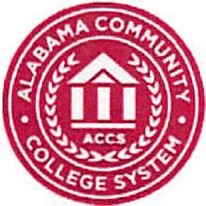 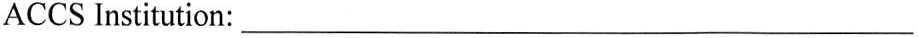 Immunization FormTo ensure the health and safety of our campus, immunizations against communicable disease is extremely important. Vaccination against Measles, Mumps, Rubella (MMR), Tetanus, and Meningococcal is required, as well as a negative Tuberculosis skin test. This is a requirement for all International Students. This form must be completed and submitted prior to admission in any ACCS institution.NameLast	First	Middle	SS#/IDAddressStreet	City	State	ZipDate of Birth	I	I	Contact Number	EmailI certify that the above dates and vaccinations are true.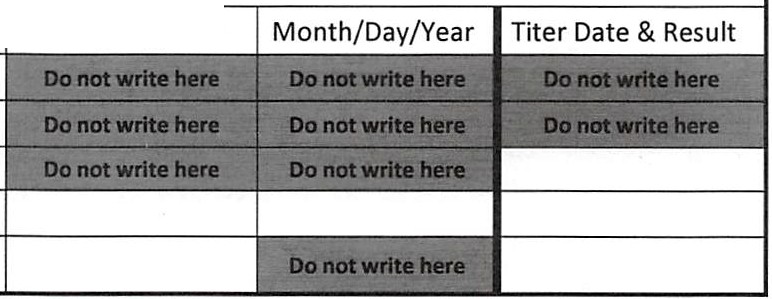 Signature of License Health Care Professional or Authorized Individual	Date  Complete and return to:International First-Time StudentsInternational Transfer Students•   Admission application•   A certified original translated and evaluated    copy of the student's high school transcript    if graduated outside of the United States•   A current and valid passport or other    official documentation to verify lawful    presence•   A current photo (passport-size, preferred)•   A minimum score of 5.5 on the    International English Language Testing    System (IELTS), a total score of 61 on the    Internet-based Test of English as a Foreign    Language (TOEFL), a 2A on the Step    EIKEN Test in Practical English    Proficiency, a total score of 500 on the    paper-based TOEFL, or a 95 on the Duolingo    English Test. Institutions may admit    students to an established ESL program in    preparation for the English Language Exam.    However, students may not enroll in regular    college courses until the English Language    requirement is met.•   A signed notarized statement verifying    adequate financial support•   Receipt of payment of I-90I Student and    Exchange Visitor Information System    (SEVIS) Fee.•   A medical health history with proof of    vaccination. Form is attached.•   Documentation demonstrating adequate    accident, sickness, and life insurance that    includes evacuation repatriation. Students    must maintain insurance coverage    throughout the duration of their 1-20. The    institution may provide an insurance plan or    a list of available insurance providers.•   Admission application•   A certified original translated and evaluated    copy of the student's high school transcript    verifying completion status and a translated and    evaluated transcript from each college attended    if graduated outside of the United States.    Students who have achieved a minimum of a    Baccalaureate degree are only required to    submit a translated and evaluated transcript from    the degree-granting institution.•   Original transcripts from all US institutions    attended•   A signed notarized statement verifying financial    support•   Copy of the student's current Form 1-20•   Receipt of payment of l-901 Student and    Exchange Visitor Information System (SEVIS)    Fee•   Copy of student's Visa and Passport•   A medical health history with proof of    vaccination (Form is attached.)•   Documentation demonstrating adequate    accident, sickness, and life insurance that    includes evacuation repatriation. Students must    maintain insurance coverage throughout the    duration of their 1-20. The institution may    provide an insurance plan or a list of available    insurance providers.Other non-immigrant students must meet all ACCS admission requirements as well as provide documentation of immigration status as prescribed by the institution.An international student who fails to provide the required documentation will not be admitted to any ACCS institution.Section A: Required Immunizations/TestsSection A: Required Immunizations/TestsSection A: Required Immunizations/TestsSection A: Required Immunizations/TestsSection A: Required Immunizations/TestsMonth/Day/YearMonth/Day/Year1.  Meningitis Vaccine- within the last 5 years (Menomune, Menactra, Menveo)1.  Meningitis Vaccine- within the last 5 years (Menomune, Menactra, Menveo)1.  Meningitis Vaccine- within the last 5 years (Menomune, Menactra, Menveo)2. Measles, Mumps, Rubella (MMR)2. Measles, Mumps, Rubella (MMR)2. Measles, Mumps, Rubella (MMR)3.   Tetanus3.   Tetanus3.   Tetanus4.    Tuberculosis Screening4.    Tuberculosis Screening4.    Tuberculosis ScreeningTB Skin Test by PPDDate PlacedDate ReadMMNeg	PosChest X-Ray (if positive PPD or lab)DateResultSubmit copy of chest X-ray reportSubmit copy of chest X-ray reportSection B: Recommended ImmunizationsPlease attach documentation of all childhood vaccinations (copy of Blue Card)Section B: Recommended ImmunizationsPlease attach documentation of all childhood vaccinations (copy of Blue Card)Section B: Recommended ImmunizationsPlease attach documentation of all childhood vaccinations (copy of Blue Card)Section B: Recommended ImmunizationsPlease attach documentation of all childhood vaccinations (copy of Blue Card)Month/Day/YearMonth/Day/YearMonth/Day/YearMonth/Day/YearTD (Tetanus/Diphtheria)AND/OR Tdap (Tetanus/Diphtheria)PolioHepatitis BVaricella (Chickenpox)